О проведении на территории Тбилисского сельского поселения Тбилисского района мероприятий по сбору предложений от населения о наименовании парка в станице Тбилисской по улице Октябрьской 179ПВ соответствии с протоколом топономической комиссии Тбилисского сельского поселения Тбилисского района № 2 от 13 апреля 2018 года, Федеральным законом от 06 октября 2003 года № 131-ФЗ «Об общих принципах организации местного самоуправления в Российской Федерации», руководствуясь статьями 32, 66 устава Тбилисского сельского поселения Тбилисскогорайона, постановляю:1.Провести на территории Тбилисского сельского поселения Тбилисского района мероприятия по сбору предложений от населения о наименовании парка в станице Тбилисской по улице Октябрьской 179П.2.Определить срок мероприятий 30 календарных дней с 16 апреля 2018 года до 16 мая 2018 года.3.Отделу делопроизводства и организационно-кадровой работы администрации Тбилисского сельского поселения Тбилисского района (Воронкин) по средствам телекоммуникационной сети «Интернет» на официальном сайте администрации Тбилисского сельского поселения Тбилисского района, а также по средствам социальных сетей «Одноклассники», «В контакте» разработать группы для сбора предложений. Опубликовать в районной газете «Прикубанские огни» информацию о проводимом на территории Тбилисского сельского поселения Тбилисского района мероприятии по сбору предложений от населения о наименовании парка.3.1. Обозначить кабинет №4 здания администрации Тбилисского сельского поселения Тбилисского района расположенного в станице Тбилисской по улице Новой 33, в котором организовать прием письменных заявлений по сбору предложений о наименовании парка с 08 часов 00 минут до 16 часов 00 минут в рабочие дни на период указанный в п. 2 настоящего постановления.4.Отделу делопроизводства и организационно-кадровой работы администрации Тбилисского сельского поселения Тбилисского района (Воронкин) разместить настоящее постановление на сайте администрации Тбилисского сельского поселения Тбилисского района.5.Контроль за выполнением настоящего постановления оставляю за собой.6.Настоящее постановление вступает в силу со дня его подписания.Исполняющий обязанности главы Тбилисского сельского поселения Тбилисского района								    В.В. Войтов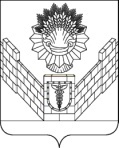 АДМИНИСТРАЦИЯТБИЛИССКОГО СЕЛЬСКОГО ПОСЕЛЕНИЯ ТБИЛИССКОГО РАЙОНАПОСТАНОВЛЕНИЕот 13.04.2018 г.                                                                                  № 148  ст-ца Тбилисская